$IMG$LGA 225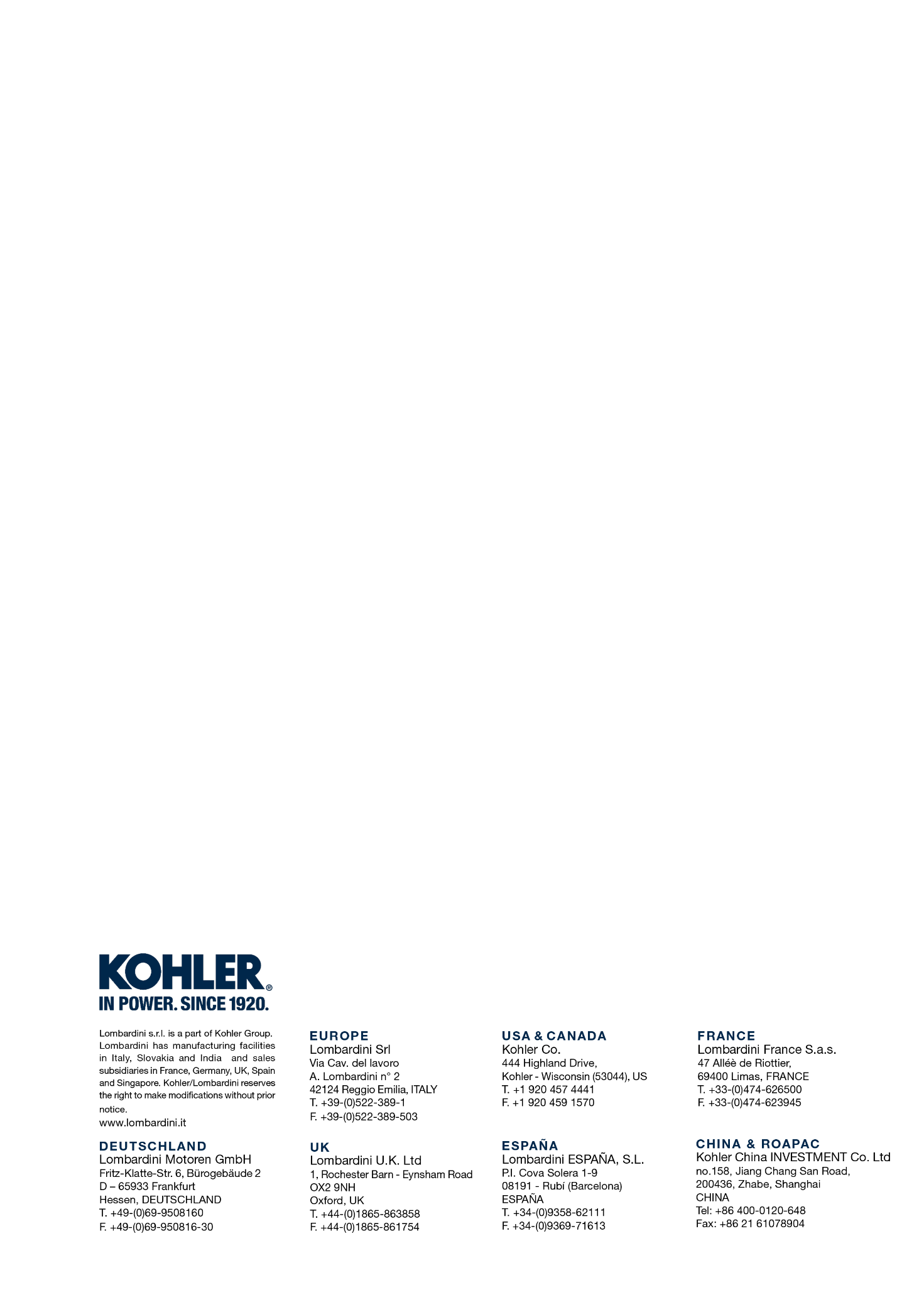 LGA 225LGA-LKA 184-225LGA-LKA 184-225